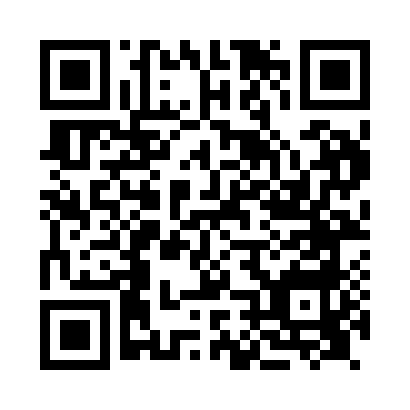 Prayer times for Achintee, Highland, UKWed 1 May 2024 - Fri 31 May 2024High Latitude Method: Angle Based RulePrayer Calculation Method: Islamic Society of North AmericaAsar Calculation Method: HanafiPrayer times provided by https://www.salahtimes.comDateDayFajrSunriseDhuhrAsrMaghribIsha1Wed3:255:311:196:339:0811:142Thu3:245:281:196:349:1011:153Fri3:235:261:196:369:1211:164Sat3:215:241:196:379:1411:175Sun3:205:211:186:389:1711:186Mon3:195:191:186:399:1911:197Tue3:185:171:186:419:2111:208Wed3:175:151:186:429:2311:219Thu3:165:131:186:439:2511:2210Fri3:155:101:186:449:2711:2311Sat3:135:081:186:469:2911:2412Sun3:125:061:186:479:3111:2513Mon3:115:041:186:489:3311:2614Tue3:105:021:186:499:3511:2715Wed3:095:001:186:509:3711:2816Thu3:084:581:186:519:3911:2917Fri3:074:561:186:529:4111:3018Sat3:074:541:186:539:4311:3119Sun3:064:521:186:549:4511:3220Mon3:054:511:186:569:4711:3321Tue3:044:491:186:579:4911:3422Wed3:034:471:196:589:5111:3523Thu3:024:461:196:599:5211:3624Fri3:024:441:197:009:5411:3725Sat3:014:421:197:009:5611:3826Sun3:004:411:197:019:5811:3927Mon2:594:391:197:029:5911:3928Tue2:594:381:197:0310:0111:4029Wed2:584:371:197:0410:0311:4130Thu2:584:351:197:0510:0411:4231Fri2:574:341:207:0610:0611:43